           Vadovaudamasi Lietuvos Respublikos vietos savivaldos įstatymo 18 straipsnio 1 dalimi, Lietuvos Respublikos rinkliavų įstatymo 12 straipsnio 6 punktu, Lietuvos Respublikos rinkliavų įstatymo Nr. VIII-1725 12 straipsnio pakeitimo ir Įstatymo papildymo 132 straipsniu, atsižvelgdama į UAB Tauragės regiono atliekų tvarkymo centro 2020 m. gruodžio 2 d.  raštą Nr. IS- 568 „Dėl Pagėgių savivaldybės vietinės rinkliavos už komunalinių atliekų surinkimą iš atliekų turėtojų ir atliekų tvarkymą nuostatų“  Pagėgių savivaldybės taryba   n u s p r e n d ž i a:          1.Pakeisti Pagėgių savivaldybės vietinės rinkliavos už komunalinių atliekų surinkimą iš atliekų turėtojų ir atliekų tvarkymą nuostatus, patvirtintus Pagėgių savivaldybės tarybos 2017 m. gegužės 18 d. sprendimu Nr. T-83 „Dėl Pagėgių savivaldybės vietinės rinkliavos už komunalinių atliekų surinkimą iš atliekų turėtojų ir atliekų tvarkymą nuostatų patvirtinimo“: 1.1. Papildyti 511 punktu:„511. Grąžintina per praeitą atsiskaitymo laikotarpį sumokėtos Vietinės rinkliavos dalis, neviršijanti 30 procentų tam mokestiniam laikotarpiui taikomo patvirtinto kintamosios Vietinės rinkliavos dalies dydžio, apskaičiuojama iš ateinančio atsiskaitymo laikotarpio priskaičiuotos Vietinės rinkliavos sumos atėmus grąžintiną Vietinės rinkliavos dalį, kai mišrių komunalinių atliekų tvarkymo paslauga, suteikta per tą patį atsiskaitymo laikotarpį, neatitiko bent vienos iš šių tokios paslaugos teikimo sąlygų:511.1. mišrių komunalinių atliekų tvarkymo paslauga buvo teikiama nesilaikant mišrių komunalinių atliekų išvežimo grafiko, išskyrus atvejus, kai ne vėliau kaip kitą dieną buvo įvykdytas mišrių komunalinių atliekų išvežimas;511.2. Vietinės rinkliavos mokėtojui neužtikrinama galimybė naudotis mišrių komunalinių atliekų konteineriu per 15 darbo dienų nuo atitinkamo jo prašymo pateikimo Administratoriui dienos.“;1.2. Papildyti 512 punktu:„512. Šių Nuostatų 511.1 papunktyje numatytu atveju konkreti grąžinamos Vietinės rinkliavos suma, neviršijanti 511 punkte įtvirtinto dydžio, apskaičiuojama atsižvelgiant į atitinkamų mišrių komunalinių atliekų tvarkymo paslaugos teikimo sąlygų pažeidimų per atitinkamą atsiskaitymo laikotarpį skaičių. 511.1 papunktyje apibrėžtas pažeidimas mažina to Vietine rinkliava apmokestinamo nekilnojamojo turto objekto, kuriam priskirtas (-a, -i) mišrių komunalinių atliekų konteineris (-iai) (konteinerių aikštelė), ir kurio (-ių, -ios) atžvilgiu nustatytas 511.1 papunktyje nurodytas pažeidimas, metinės Vietinės rinkliavos kintamąją dalį šių Nuostatų 1 priede patvirtintomis turimo konteinerio ištuštinimo kainomis, tačiau bendra tokio apmokestinamo nekilnojamojo turto objekto priskaičiuota mažintina (grąžintina) Vietinės rinkliavos suma negali viršyti 511 punkte įtvirtinto dydžio.“;1.3. Papildyti 513 punktu:„513. Šių Nuostatų 511.2 papunktyje numatytu atveju konkreti grąžinamos Vietinės rinkliavos suma apskaičiuojama mėnesiniais dydžiais atsižvelgiant į mišrių komunalinių atliekų tvarkymo paslaugos teikimo sąlygos pažeidimo per atitinkamą atsiskaitymo laikotarpį trukmę mėnesiais. Vėlavimas per 511.2 papunktyje numatytą terminą užtikrinti galimybę Vietinės rinkliavos mokėtojui naudotis mišrių komunalinių atliekų konteineriu mažina kintamąją rinkliavos dalį už tiek mėnesių, kiek nebuvo užtikrinta galimybė rinkliavos mokėtojui naudotis mišrių komunalinių atliekų konteineriu.“;1.4. Papildyti 514 punktu:„514. Administratorius, gavęs Vietinės rinkliavos mokėtojo, kuris yra laiku sumokėjęs Vietinę rinkliavą, bet visais atvejais ne mažiau kaip pastoviąją Vietinės rinkliavos dalį, pranešimą apie mišrių komunalinių atliekų vežėjo mišrių komunalinių atliekų surinkimo ir išvežimo paslaugų teikimo sąlygų, numatytų 511.1 ir (ar) 511.2 papunkčiuose, galimą pažeidimą, atlieka minėtų paslaugų teikimo sąlygų vertinimą, o nustatęs jų pažeidimą, apskaičiuoja mažinamą Vietinės rinkliavos dydį, vadovaudamasis šiame skyriuje nustatytomis taisyklėmis, ir nurodo jį einamojo atsiskaitymo laikotarpio mokėjimo pranešime, siunčiamame Vietinės rinkliavos mokėtojui šiuose Nuostatuose nustatyta tvarka ir terminais.“;1.5. Papildyti 515 punktu:„515. Tais atvejais, kai Vietinės rinkliavos mokėtojas, turintis teisę į Vietinės rinkliavos už praeitus metus perskaičiavimą dėl mišrių komunalinių atliekų surinkimo ir išvežimo paslaugų teikimo sąlygų, numatytų 511.1 ir (ar) 511.2 papunkčiuose, pažeidimų, įvykdytų tais pačiais metais, einamųjų metų sausio 1 dieną neturi Vietinės rinkliavos mokėtojo statuso ar netenka prievolės mokėti Vietinę rinkliavą už tą patį apmokestinamą nekilnojamojo turto objektą per einamuosius metus, grąžintina Vietinės rinkliavos dalis grąžinama šiuose Nuostatuose nustatyta tvarka ne vėliau kaip per 10 darbo dienų tokiam Vietinės rinkliavos mokėtojui pateikus prašymą Administratoriui.“;1.6. Papildyti 516 punktu:„516. Tais atvejais, kai Vietinės rinkliavos mokėtojas sumokėjo didesnio dydžio Vietinę rinkliavą, nei nurodyta mokėjimo pranešime, arba susidarė Vietinės rinkliavos permoka dėl rinkliavos perskaičiavimo, Vietinė rinkliava buvo neteisingai apskaičiuota, buvo sumažinta Vietinė rinkliava dėl 511.1 ir (ar) 511.2 papunkčiuose numatytų aplinkybių, permoka įskaitoma į būsimus Vietinės rinkliavos mokėjimus, išskyrus atvejus, kai Vietinės rinkliavos mokėtojas išbraukiamas iš Registro arba yra gautas prašymas dėl permokos grąžinimo, išskyrus 514 punkte numatytą atvejį. Esant Vietinės rinkliavos mokėtojo prašymui dėl Vietinės rinkliavos permokos grąžinimo, permoka grąžinama per 30 kalendorinių dienų nuo prašymo pateikimo Administratoriui dienos.“.1.7. Papildyti 521 punktu: „521. Vietinė rinkliava gali būti priskaityta ar perskaičiuota ne daugiau kaip už einamuosius ir 3 praėjusius metus.“.2. Nustatyti, kad 1 punkte nurodytas pakeitimas taikomas nuo 2021 metų atsiskaitymo laikotarpio.3. Sprendimą paskelbti Teisės aktų registre ir Pagėgių savivaldybės interneto svetainėje  www.pagegiai.lt.          Šis sprendimas gali būti skundžiamas Regionų apygardos administracinio teismo Klaipėdos rūmams (Galinio Pylimo g. 9, 91230 Klaipėda) Lietuvos Respublikos administracinių bylų teisenos įstatymo nustatyta tvarka per 1 (vieną) mėnesį nuo sprendimo paskelbimo ar įteikimo suinteresuotiems asmenims dienos.Savivaldybės meras				              Vaidas Bendaravičius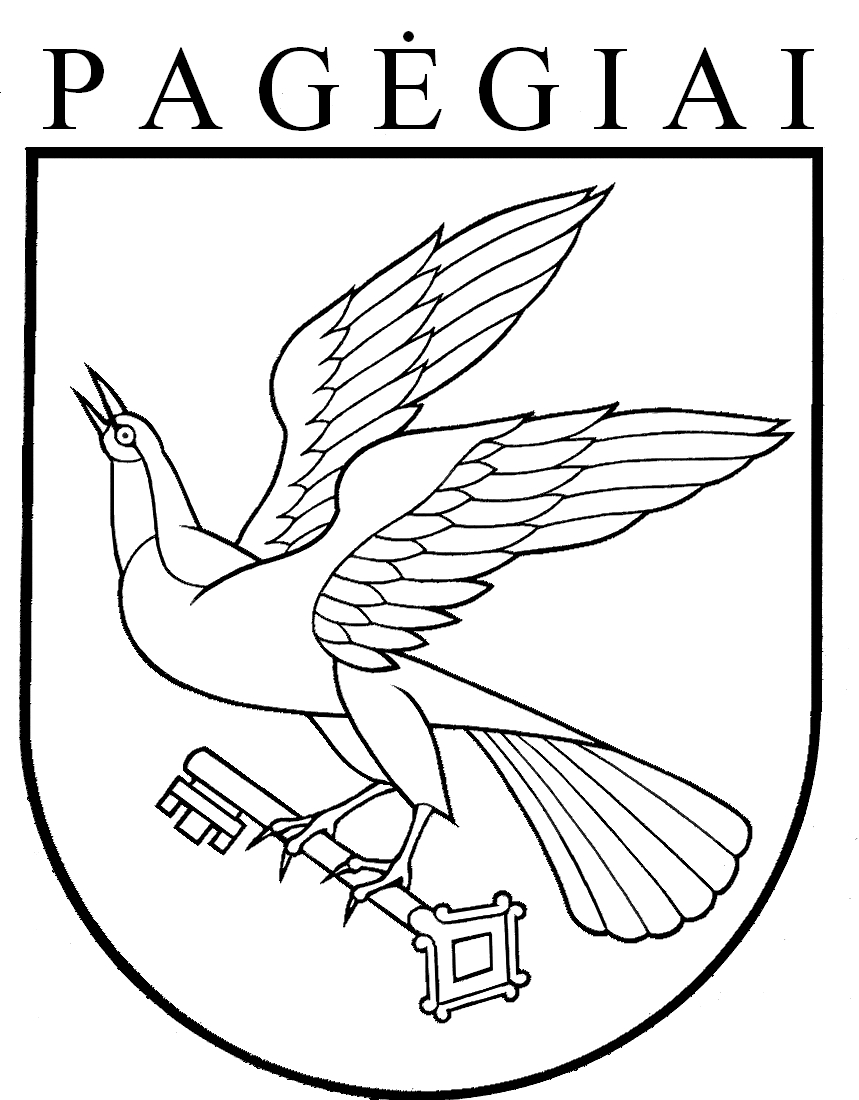 Pagėgių savivaldybės tarybasprendimasDĖL PAGĖGIŲ SAVIVALDYBĖS TARYBOS 2017 M. GEGUŽĖS 18 D. SPRENDIMO NR. T-83 „DĖL PAGĖGIŲ SAVIVALDYBĖS VIETINĖS RINKLIAVOS UŽ KOMUNALINIŲ ATLIEKŲ SURINKIMĄ IŠ ATLIEKŲ TURĖTOJŲ IR ATLIEKŲ TVARKYMĄ NUOSTATŲ PATVIRTINIMO“ PAKEITIMO 2020 m. gruodžio 21 d. Nr. T-252Pagėgiai